                                                                                         Проєкт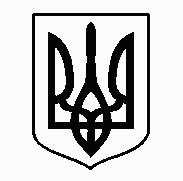 У К Р А Ї Н АЖовківська міська радаЛьвівського  району Львівської області__- а сесія VIII - го демократичного скликанняРІШЕННЯвід ________2022 р.     №___                                                             м. Жовква Про тимчасове звільнення від сплати орендної плати за користування об’єктами комунального майна Жовківської міської ради на період дії воєнного стану               Керуючись статтями 26, 60 Закону України  «Про місцеве самоврядування в Україні», Законом України «Про правовий режим воєнного стану», відповідно до Указу Президента України від 24.02.2022 року №64 «Про введення воєнного стану в Україні», розглянувши звернення  суб’єктів підприємницької діяльності, враховуючи висновок постійної депутатської комісії з  питань  планування соціально-економічного розвитку, бюджету, фінансів, інвестицій, торгівлі, послуг та розвитку підприємництва, Жовківська міська радаВ И Р І Ш И Л А:     1. Тимчасово, на період дії воєнного стану, звільнити  суб’єктів підприємницької діяльності від сплати  орендної  плати за користування об’єктами комунального майна Жовківської міської ради та відшкодування за надані комунальні послуги згідно додатку.     2. Відділу  бухгалтерського обліку   та  звітності Жовківської міської ради (Л. Марич) провести перерахунок орендної плати та відшкодування за надані комунальні послуги згідно пункту 1 цього рішення.     3. Контроль за виконанням рішення покласти на комісію з питань планування соціально-економічного розвитку, бюджету, фінансів, інвестицій, торгівлі, послуг та розвитку підприємництва (М. Кожушко).Міський голова                                                                                               Олег ВОЛЬСЬКИЙ                                                                                                                 Додаток до рішення                                                                                                               ______________________ сесії                                                                                                                    Жовківської міської ради                                                                                                               від  __________ 2022 року №_____Список суб’єктів підприємницької діяльності , які звільняються від сплати орендної платиза користування об’єктами комунального майна Жовківської міської ради на період дії воєнного стануСекретар ради                                                                                                                     Марта ГРЕНЬ           №п/пНазва орендаряЦільове призначення об’єкта оренди Адреса орендованого приміщенняТермін звільнення від сплати123451.ФОП Чернецький Сергій МироновичПідприємницька діяльністьм. Жовква,пл. Вічева, 1З 24.02.2022р.  по 10.04.2022р.2.ФОП Вишневський Євген ОлександровичПідприємницька діяльністьм. Жовква,вул.Львівська, 37На час дії воєнного стану3.Спортивно-танцювальний клуб «Карменс»Проведення занять спортивного бального танцюм. Жовква,вул.Львівська, 37На час дії воєнного стану4.ФОП Петрик В.М. Підприємницька діяльністьм. Жовква, вул. Львівська, 37аНа час дії воєнного стану